SNC 2D – Disease and Abnormalities RAFT Research Assignment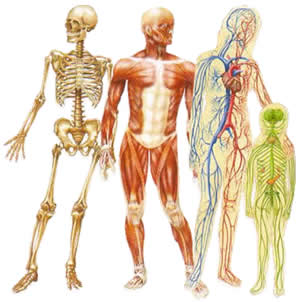 Name: 						Instructions1.	Choose options from each column in the RAFT below.  Consider your interests, learning preferences, and strengths as you select.2.	Research your topic based on the following questions (Refer to Appendix A for an organizer):a.	What is the disease/abnormality and how does it affect the cells, tissues, organs, and/or systems of the sick person or plant?b.	What are its causes and symptoms and how do they affect cells, tissues, organs, and/or systems?c.	Question of your choice: 		3.	Check your research sources for reliability.  Select reliable sources of information.  Document each source.  (Refer to Appendix C.)4.	Follow the steps in the research process: initiating and planning, performing and recording, analyzing and interpreting, and communicating. (Refer to Appendix B.)5.	Refine and present the results of your research based on your selected Role, Audience, Format, and Topic.6.	Consider the criteria in the Diseases and Abnormalities RAFT Research Assignment rubric as you complete the RAFT assignment.DISEASES  ABNORMALITIES RAFTDisease and Abnormalities Research Assignment RubricName: 							/15 KU			/15 TI			/10 C			TOTAL:		/40 MARKSAppendix A: Research Note-Taking OrganizerResearch Question 3: 																	Appendix B: Research Process ChecklistAppendix C: Criteria for Evaluating Sources for Reliability and BiasRoleAudienceFormatTopic(Choose one from A or B)Healthcare workerGeneral public∙	Presentation software (slides)∙	Journal entry or e-mail∙	Short magazine article or flyer∙	Oral presentation (audio or video recording)A. Human Disease/Abnormality:stroke, hypertension, colitis, asthma, hemophilia, leukemia, tuberculosis, hepatitis, disease of your choiceSomeone who has the diseaseFriend or family of the diagnosed person∙	Presentation software (slides)∙	Journal entry or e-mail∙	Short magazine article or flyer∙	Oral presentation (audio or video recording)A. Human Disease/Abnormality:stroke, hypertension, colitis, asthma, hemophilia, leukemia, tuberculosis, hepatitis, disease of your choiceGarden centre expert or horticulturistAvid gardener(s)∙	Presentation software (slides)∙	Journal entry or e-mail∙	Short magazine article or flyer∙	Oral presentation (audio or video recording)B. Plant Disease/Abnormality:wheat rust, apple scab, potato blight, tomato stem necrosis, disease of your choiceCrop expert or agricultural researcherFarmer(s)∙	Presentation software (slides)∙	Journal entry or e-mail∙	Short magazine article or flyer∙	Oral presentation (audio or video recording)B. Plant Disease/Abnormality:wheat rust, apple scab, potato blight, tomato stem necrosis, disease of your choiceCriteriaLevel RLevel 1Level 2Level 3Level 4Knowledge and UnderstandingKnowledge and UnderstandingKnowledge and UnderstandingKnowledge and UnderstandingKnowledge and UnderstandingKnowledge and Understanding Knowledge of content (e.g., facts and terminology about the disease, cells, tissues, and organs)Demonstrates very limited knowledge of content0		           1	       2Demonstrates limited knowledge of content        2.5          2.75Demonstrates some knowledge of content       3          3.25Demonstrates considerable knowledge of content       3.5           3.75Demonstrates a thorough knowledge of content4		         4.5	     5Explains connections between the disease or abnormality and cells, tissues, organs, and systemsExplains connections with very limited depth0		           2	       4Explains connections with limited depth        5            5.5Explains connections with some depth        6            6.5Explains connections with considerable depth       7             7.5Explains connections with a high degree of depth8		         9	     10Thinking and InquiryThinking and InquiryThinking and InquiryThinking and InquiryThinking and InquiryThinking and InquiryDocuments a reasonable number of sources using an acceptable form and analyzes sources of information for reliability and biasDocuments sources with very limited accuracy and provides a very limited analysis, or no analysis.0		           1	       2Documents sources with limited accuracy and provides a limited analysis.        2.5          2.75Documents sources with some accuracy and provides some analysis.        3          3.25Documents sources with considerable accuracy and provides considerable analysis.       3.5           3.75Documents sources with a high degree of accuracy and a thorough analysis.4		         4.5	     5Selects information relevant to the research questionSelects information of very limited relevance0		           1	       2Selects information of limited relevance        2.5          2.75Selects information of some relevance        3          3.25Selects information of considerable relevance       3.5           3.75Selects information of a high degree of relevance4		         4.5	     5CommunicationCommunicationCommunicationCommunicationCommunicationCommunicationExpresses and organizes ideas and informationExpresses and organizes ideas and information with very limited effectiveness0		           2	       4Expresses and organizes ideas and information with limited effectiveness        5            5.5Expresses and organizes ideas and information with some effectiveness        6            6.5Expresses and organizes ideas and information with considerable effectiveness       7             7.5Expresses and organizes ideas and information with a high degree of effectiveness8		         9	     10Communicates for different audiences and purposesCommunicates with no sense of audience and purpose0		           1	       2Communicates with a limited sense of audience and purpose        2.5          2.75Communicates with some sense of audience and purpose        3          3.25Communicates with a clear sense of audience and purpose       3.5           3.75Communicates with a strong sense of audience and purpose4		         4.5	     5Research Question 1:What is the disease/abnormality and how does it affect cells, tissues, organs, and/or systems of the sick person or plant?Research Question 2:What are the causes and symptoms of the disease/abnormality and how are they related to cells, tissues, organs, and/or systems?Research Question 3:(own choice – write below)Note: Make sure that the answer to the question has a connection to cells, tissues, organs and/or systems.Notes:(indicate your source by its number below)Sources with documentation:1.2.3. 1.2.3.1.2.3.CriteriaCriteriaSource 1 Name:Source 2 Name:Source 3 Name:Source 4 Name:Source 5 Name:Source 6 Name:SHow is the source sponsored?ODoes it contain/indicate opinions and/or facts?UIs there an underlying bias?RHow reputable is the source and/or organization?CHow current is the source?EIs the author a known expert?Reliable and bias-free?Reliable and bias-free?□ Yes□ Yes□ Yes□ Yes□ Yes□ Yes